PLAN DE APOYO: ÉTICA Y VALORES.GRADO SÉPTIMO.REALIZAR A MANO Y EN HOJAS DE BLOCK.UTILIZANDO EL FORMATO DE NORMAS APA1.  Investiga qué significa el concepto familia.2. Cuáles son los valores que identifican tu familia.3. Por qué son importantes los valores en tu familia para una buena convivencia.4. realiza 5 compromisos con la familia, el colegio y la sociedad. Explica cómo cumplirás cada uno.5. Qué fortalezas has adquirido en la familia, el colegio y la sociedad. Explica por qué.6. Por qué la familia es nuestra primera escuela?7. Realiza una portada para el proyecto de vida que contenga:- nombre, edad, padres, documento de identidad, decoración.- carpeta de cartón.8. Responder y anexar al proyecto de vida.A. ¿Cuáles son las personas que más admiro y por qué?B. ¿Cuáles eran las palabras que escuchaba mas de mis padres cuando era pequeño?C. ¿Qué me gustaría ser cuando sea grande?D. ¿Cómo describirías tu estilo de vida?E. ¿Qué te hace Feliz?F ¿Cuál es el objeto o cosa que más te gusta y por qué?9. Escribe en mínimo 25 renglones cómo la familia ayuda a construir tu proyecto de vida.10. Sustentación oral.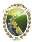 INSTITUCIÓN EDUCATIVA MARISCAL ROBLEDOCODIGO: GA-FOPLAN DE APOYO PRIMER PERIODOVERSION: 2AREA: ÉTICA Y VALORES PROFESOR: SANTIAGO G.FECHA: MARZO/2018